DISPOSITIF D’AIDE AUX PROJETS EN LIEN AVEC LA DEFICIENCE VISUELLE - CPMOModalités de sollicitation - IMPORTANTLe porteur de projet devra solliciter l’intervention de l’UNADEV en complétant le présent dossier, et le renvoyer par mail au format numérique* à l’adresse : cpmo@unadev.com  Avant le premier lundi de chaque mois *tous les fichiers devront être transmis par voie numérique (format Word pour le formulaire et pdf pour les annexes) et nommés de la façon suivante : « Nom de la structure porteuse_Nom de la pièce jointe »Le montant maximal de l’aide accordé est de 30 000 euros, dans une limite de 50% du budget global du projet.Fiche synthèse du projetTitre du projet :	Début de mise en œuvre :Fin de mise en œuvre :Nombre de bénéficiaires déficients visuels du projet : Budget annuel de l’association : Budget total du projet : Montant demandé auprès de l’UNADEV :	Taux d’intervention (montant aide / budget) en % :Affectation prévisionnelle du financement demandé :Type de subvention (répondre par oui ou par non) Subvention pour le fonctionnement de l’association – renseigner et joindre au dossier le budget prévisionnel de l’association :Subvention pour un projet spécifique :Résumé du projetVeuillez décrire brièvement votre projet, son objectif et ses résultats : Identification de la structure Objet de la structure :Nom de la structure :Date de création :		Numéro SIRET :Numéro RNA ou RCS :Forme juridique :	Assujetti à la TVA :Activité principale :Nombre de salariés :Nombre de bénévoles : Nombre de bénéficiaires déficients visuels du dernier exercice :
Adresse du siège social :Code postal :	Commune :Téléphone :E-mail :Site internet/Réseaux sociaux :Nom du responsable du projet : Téléphone :E-mail :
Reconnaissances, agréments (utilité publique, ESUS, etc.) :Affiliations réseaux, fédérations, etc. :Relations avec l’UNADEV (Centre d’activité, service, personne de contact, etc.) :Information du représentant légal (Président ou autre personne désignée par les statuts)Nom :		Prénom :		Qualité :Téléphone :E-mail * (obligatoire) :Comment avez-vous connu l’UNADEV et le dispositif de financement CPMO ?Présentation du projetLocalisation du projet (si différente) :Quel est le stade d’avancement de votre projet ? (Précisez par oui ou par non le choix sélectionné)Expérimentation : le projet est formulé et nécessite d’être testé : Développement : le test est concluant et nécessite une modélisation : Essaimage : le projet a été testé et modélisé et nécessite d’être diffusé : Quel est le domaine d’action prioritaire du projet (précisez par oui ou par non le choix sélectionné, ne sélectionnez qu’un domaine d’action, le principal)Mobilité, déplacement, vie quotidienne :Éducation (dont scolarité), insertion pro :Accessibilité numérique :Sport, culture, inclusion sociale :Plaidoyer, participation citoyenne, sensibilisation :Parentalité :Autres : préciser :Quel est le territoire d’intervention du projet (précisez par oui ou par non le choix sélectionné)Local :Départemental :Régional :National :International :Quel est le public cible (précisez par oui ou par non le choix sélectionné)Déficients visuels :  Aidants (professionnels et familiaux) :Grand public :Décideurs/Pouvoirs publics :Indiquez le nombre total des bénéficiaires déficients visuels (différenciez le nombre de bénéficiaires jeunes) : Besoin identifié et solution Analyse du problème – Veuillez décrire le besoin adressé par votre projet, les causes sous-jacentes de ce problème et justifiez la nécessité de mener ce projet :Description synthétique du projet - Veuillez décrire la solution identifiée pour répondre au besoin, détaillez son caractère innovant et sa pertinence (quelques lignes maximums, il est conseillé de joindre une annexe de présentation du projet pour étayer ce point) :Quels sont les objectifs du projet (objectifs à court terme et objectifs à long terme)?Quelles mesures/étapes allez-vous mettre en place pour vous assurer que les objectifs à long terme du projet peuvent être atteints ?Comment la pérennité (durabilité) des résultats va être assurée ?Quelles mesures/étapes allez-vous suivre avec les bénéficiaires du projet après son achèvement ?Quelle est la contribution du projet par rapport à l’existant (dont initiatives similaires identifiées) :Activités principales et résultats attendus du projet Veuillez énumérer les résultats escomptés du projet. Les résultats attendus doivent être concrets et mesurables et servir de base pour l’évaluation du projet pendant et après son achèvement. Le résultat attendu exprime quels changements concrets espérez-vous pour les bénéficiaires une fois le projet réalisé, quelle est la situation à laquelle vous souhaitez arriver grâce à l’intervention du projet ? Les activités sont tous les travaux (physiques ou intellectuels) que le projet doit réaliser pour atteindre les résultats que vous venez d’énoncer. Une activité qui ne concoure pas à atteindre les résultats énoncés n’a pas lieu d’être.En dessous de chaque résultat escompté, veuillez indiquer 1 ou 2 indicateurs de mesure d’impact et les bénéficiaires associés aux activités. Un indicateur permet de vérifier que les résultats sont bien atteints. Les indicateurs doivent donner des détails précis et mesurables sur la quantité, la qualité et le temps.Vous pouvez ajouter plus de résultats si nécessaire. Quel est le résultat attendu 1 :Quelles seront les principales activités mises en place pour atteindre le résultat 1 : Quels indicateurs sont utilisés pour mesurer l’achèvement du résultat attendu :Quels sont les bénéficiaires directs et indirects de ces activités :Quel est le résultat attendu 2 : Quelles seront les principales activités mises en place pour atteindre le résultat 2 :Quels indicateurs sont utilisés pour mesurer l’achèvement du résultat attendu :Quels sont les bénéficiaires directs et indirects de ces activités :Quel est le résultat attendu 3: Quelles seront les principales activités mises en place pour atteindre le résultat 3 :Quels indicateurs sont utilisés pour mesurer l’achèvement du résultat attendu :Quels sont les bénéficiaires directs et indirects de ces activités :Calendrier de mise en œuvre des activités Veuillez décrire et indiquez les actions du projet dans le tableau ci-dessous (les grandes étapes, les participants et types d’acteurs associés pour chacune de ces étapes, etc.). Ce calendrier sera pris en compte pour la durée de la convention, il est donc important d’être le plus réaliste possible.Mise en place du suivi et évaluation  Comment le projet sera évalué et suivant quelles modalités ? Comment sera organisé le suivi de la mise en œuvre du projet et suivant quelles modalités ?Comment les leçons apprises des projets précédents ou de situations analogues ont-elles été prises en compte dans le présent projet ?Communication Veuillez préciser les modalités de communication envisagées tout au long du projet (communiqués de presse, édition des imprimés, diffusion et valorisation du projet et de ses résultats) :Veuillez indiquer comment le plaidoyer sera intégrée dans le projet, si le projet inclue des résultats et activités de plaidoyer (le plaidoyer est un ensemble d’actions destinées à influencer les décideurs politiques pour agir en faveur d’une cause au travers d’échanges d’opinions avec les décideurs politiques et économiques et au travers de la sensibilisation et la mobilisation du grand public pour faire pression sur les décideurs) :Développement du projetMoyens humainsQuelles sont les compétences humaines mises en œuvre dans le projet et comment sont-elles organisées ?Quelles sont les personnes déjà impliquées ou sollicitées en interne ? Indiquez leur statut (salarié, vacataire, bénévole) et leurs compétences :Quels sont les partenaires locaux associés au projet et comment seront-ils intégrés au projet ? Moyens matériels Quels sont les moyens matériels disponibles (locaux, équipements, …) engagés pour la réalisation du projet ?Quels sont les moyens complémentaires nécessaires à la réalisation de votre projet ?Veuillez décrire le modèle économique de votre projet et vos modes de financement actuels :Veuillez indiquer les principaux freins et risques du projet identifiés et les moyens à mettre en œuvre pour les lever (Cibler les facteurs de risque ayant des probabilités de se produire durant l’exécution du projet et ayant un impact négatif sur sa réalisation, que ce soit des facteurs externes (politique, contexte social, pandémie etc.) ou internes (financier, organisationnel, logistique etc.). Quels sont les risques que vous maitrisez et ceux que vous ne maitrisez pas ? Comment les risques potentiels seront éliminés ou atténués) :Quels sont les autres grands acteurs présents sur votre marché/champs d'intervention ?Mobilisation/Intégration du public cible dans le cadre du projet – Quels mécanismes seront établis afin de favoriser la participation active des bénéficiaires du projet ?Comment intégrez-vous l’UNADEV et sa collaboration dans le cadre du projet et/ou dans le fonctionnement de votre organisation ? Quelles sont vos attentes de partenariat avec l’UNADEV ? Financement du projetCofinancement du projet – quelles sont les aides sollicitées pour le même projet (le cas échéant, veuillez indiquer toutes les sources de cofinancement. Veuillez indiquer si elles ont été sollicitées et acquises ou seulement sollicitées) ?Complétez l’annexe 1 Plan de financement prévisionnel de l’actionAnnexesAnnexe 1. Plan de financement prévisionnel de l’action	Votre plan de financement doit être détaillé pour une bonne compréhension de celui-ci.Date : Nom, Prénom : Signature du Représentant Légal : Nom, Prénom : Signature du Trésorier :Annexe 2. Constitution du dossier de candidatureTout dossier incomplet sera irrecevable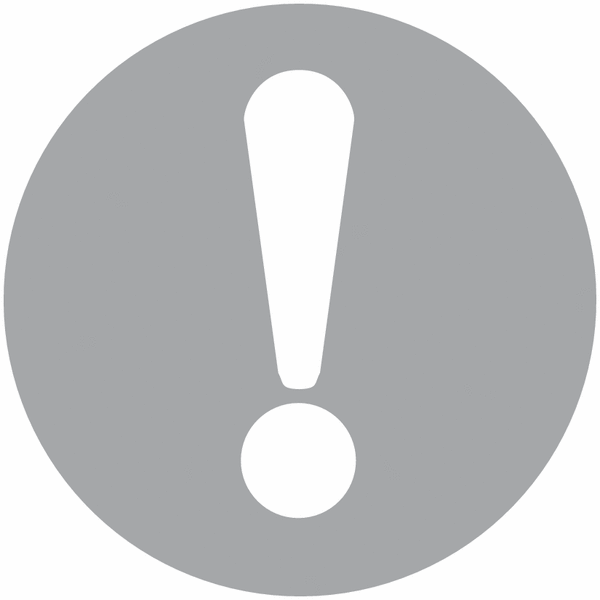 Pièces administratives à joindre à la demande d’aide (relatives à la structure juridique) et documents relatifs à la présentation de la demande:Veuillez parcourir la check-list ci-dessous avant de soumettre le formulaire de demande.Copie des statuts signés de la structureRécépissé de la déclaration à la Préfecture indiquant le numéro RNA (pour les associations)Copie de la parution au Journal Officiel (pour les associations)Extrait du Kbis de moins de 3 mois (pour les sociétés)Document officiel de l’agrément ESUS, si obtenu (pour les sociétés)Bilan, compte de résultat et rapport d’activité du dernier exercice et/ou plaquette institutionnelleBudget prévisionnel de la structure sur 3 ansAttestation URSSAF de moins de 6 moisRIB récent au même nom et à la même adresse que la structure juridique porteuseComposition du Conseil d’AdministrationOrganigramme de la structure décrivant les liens entre gouvernance et équipe salariéeCourrier officiel de demande d’aide adressé au président de l’UNADEVDossier de présentation ci-après renseigné:Identification de la structureRapport de l’action précédemment financéePrésentation du projetFinancement du projetAnnexe 1 – Déclaration d’éligibilité (à joindre séparément et signée)Annexe 2 – Plan de financement prévisionnel de l’actionChronogramme du projetConsentement à l’utilisation des données personnelles :J’autorise l’UNADEV à utiliser mes données personnelles pour favoriser les échanges entre porteurs de projet. Ces données pourront également être utilisées pour vous informer des actualités et évènementiels de l’UNADEV et de ses partenaires, ainsi qu’à des fins d’évaluation statistiques (Précisez par oui ou non) : Dans le cadre de votre demande de financement, vous êtes amenés à transmettre des données à caractère personnel sur les collaborateurs et bénévoles de votre entité. Ces données sont uniquement des données permettant de communiquer avec votre entité dans le cadre de votre demande ou des données concernant les représentants légaux de votre entité. La base légale de ce traitement est l’intérêt légitime. Les données collectées sont destinées aux collaborateurs et bénévoles internes chargés de l’instruction de votre dossier. Les données collectées serviront uniquement au traitement et à l’analyse de votre demande. En cas de réponse positive de la part de l’UNADEV, ces données seront traitées dans le cadre du suivi de votre projet et pour la réalisation de statistique ou d’évaluation sur les demandes et projets soutenus. Les données seront conservées exclusivement par les services compétents de l’UNADEV, pendant la durée nécessaire et n’ont pas vocation à être transférées en dehors de l’Union européenne.Vous pouvez à tout moment exercer vos droits de rectification, limitation, effacement ou y accéder à l’adresse suivante : dpo@unadev.com ou par courrier à DPO – 12 rue de Cursol – 33 000 BORDEAUX.Vous pouvez consulter la politique générale de protection des données de l’UNADEV sur notre site internet : https://www.unadev.com/mentions-legales/#cookies En cochant cette case, j’accepte de recevoir par email la lettre d’information de l’UNADEV et/ou des informations sur l’UNADEV, les évènements organisés et financés.Annexe 3. Déclaration d’éligibilité Je soussigné(e), (nom et prénom) :représentant(e) légal(e) de la structure (nom de la structure) :déclare- que celle-ci est à jour de ses obligations administratives, comptables, sociales et fiscales (déclarations et paiements correspondants) ;- exactes et sincères les informations du présent formulaire, notamment relatives aux demandes de subventions déposées auprès de financeurs publics ;- le cas échéant, que l'association respecte les principes et valeurs de la Charte des engagements réciproques conclue le 14 février 2014 entre l'État, les associations d'élus territoriaux et le Mouvement associatif, ainsi que les déclinaisons de cette charte ;- demander une aide financière de (précisez le montant):	 € au titre de l'année (précisez l’année) :- que cette aide financière, si elle est accordée, sera versée au compte bancaire ouvert au nom de la structure dont le RIB est joint au présent formulaire, et utilisée aux fins pour lesquelles elle a été accordée.Fait le (précisez la date en JJMM) :à (précisez le lieu) : Signature du représentant légal11Si le signataire n'est pas le représentant statutaire ou légal de la structure, joindre le pouvoir ou mandat (portant les 2 signatures - celle du représentant légal et celle de la personne qui va le représenter) lui permettant d'engager celle-ci.Montant Type de dépense DateÉtapeDescriptionNature des dépensesMontant (en € HT ou TTC à préciser)60 - Achat Prestation de services (à détailler)Achats matières et de fournitures (à détailler)Autres fournitures SOUS-TOTAL ACHAT61 – Services extérieurs   Locations (à détailler)Entretien et réparationAssuranceDocumentationSOUS-TOTAL SERVICES EXTÉRIEURS62 – Autres Services extérieursRémunérations intermédiaires & honoraires (à détailler)Publicité, publicationDéplacements, missionsAutres : SOUS – TOTAL AUTRES SERVICES EXTÉRIEURS64 – Charges de personnelRémunération des personnelsCharges socialesAutres charges de personnelInvestissements (à détailler)Poste 1 : Poste 2 : SOUS-TOTAL INVESTISSEMENT TOTAL GENERALNature des ressourcesMontant (en € HT ou TTC à préciser)70 – Vente de produits finis, prestations de services, marchandisesPrestation 1 :Prestation 2 :Prestation 3 :SOUS-TOTAL CHIFFRE D'AFFAIRESubventions d’exploitation (à détailler)Fondations :Organismes sociaux :UNADEV État (précisez)Département (précisez)Communauté de communes (précisez)Fonds européens :Autres :SOUS-TOTAL SUBVENTIONS Autres produits de gestion couranteDont cotisations, dons manuels ou legsSOUS-TOTAL AUTRES PRODUITS TOTAL GENERALCONTRIBUTIONS VOLONTAIRES EN NATURE3   (le cas échéant)CONTRIBUTIONS VOLONTAIRES EN NATURE3   (le cas échéant)CONTRIBUTIONS VOLONTAIRES EN NATURE3   (le cas échéant)CONTRIBUTIONS VOLONTAIRES EN NATURE3   (le cas échéant)Emplois des contributions volontaires en nature Montant en euros Contributions volontaires en nature Montant en euros860 - Secours en nature870 - Bénévolat861 - Mise à disposition gratuite de biens et services871 - Prestations en nature862 - Prestations864 – Personnel bénévole875 - Dons en natureTOTALTOTAL